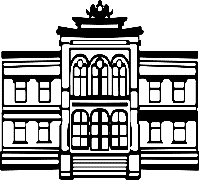 MEGHÍVÓTisztelt Munkabizottsági tagok! Kedves Érdeklődők!Örömmel tájékoztatjuk, hogy 2022. októberében, a MTA PAB Pedagógiai Munkabizottság és a PTE BTK Neveléstudományi Intézet közös szervezésében, folytatva a tavasszal elindított rendezvénysorozatunkat, megrendezzük a Tudományos Ősz – bepillantás kutatók műhelyeibe programsorozatot. A nyilvános bizottsági üléseken kutatók számolnak be aktuális kutatásaikról, azok illeszkedéséről tudományos munkásságukba. Az előadásokat tudományos diszkusszió követi.A rendezvény nyitott minden érdeklődő számára, de regisztrációhoz kötött az alábbi linken: https://forms.gle/qJRYEumwNkz4knjx9Változó helyszíneken!Az eseményen online is részt lehet venni – a regisztrációnál adható meg az e-mail cím az online csatornához. Az online - MS Teams - csatorna elérhetősége a következő: https://teams.microsoft.com/l/team/19%3aUnR9mcVqCjn7uIglhsNutT2Yrl7a5uO9k8AvIxLgclI1%40thread.tacv2/conversations?groupId=c7343f64-ab22-4d3f-894e-4391bf1acfb4&tenantId=570702d4-0107-4a39-a9d5-747f8b97ae91 Dr. Arató Ferenc adjunktus						Dr. Varga Aranka docensMTA PAB PMB titkára						MTA PAB PMB elnökeA Tudományos Ősz időpontjai és előadásai:2022. október 19. szerda, 14.00-16.00 Helyszín: PTE, BTK, NTI B/125-ös terem (Munkabizottsági moderátor, Varga Aranka, elnök)Dr. Tigyiné Dr. Pusztafalvi Henriette (habil. egyetemi docens, Pécsi Tudományegyetem, ETK, Egészségfejlesztési és Népegészségtani Tanszék), dr. Csókási Krisztina (egyetemi adjunktus, Pécsi Tudományegyetem, BTK, Pszichológia Intézet)A fogyatékossághoz való viszonyulás a felsőoktatásban tanulók körébenA fizikai vagy mentális fogyatékossággal élőknek nem csak a fogyatékosságuk és a fizikai környezet által okozott korlátokkal kell szembenézniük, hanem a szűkebb és tágabb környezetük hozzájuk való viszonyulásából is származhatnak nehézségeik. A feléjük irányuló elfogadás jelentős mértékben csökkentheti a fogyatékosság jelentette terheiket, míg az elutasító, negatív attitűd valódi hátránnyá alakíthatja ezeket, akadályt gördítve a szociális életük, a munkavégzésük, a tanulmányaik vagy a szabadidős tevékenységeik elé. Ebből kifolyólag kifejezetten fontos lehet annak feltárása, hogy az emberek hogyan éreznek, mit gondolnak, és hogyan viselkednek a fogyatékossággal élő emberek társaságában, és ezekre milyen tényezők vannak hatással. Kimondottan indokoltnak gondoljuk a fogyatékossággal élő emberekkel kapcsolatos attitűd vizsgálatát a felsőoktatásban tanulók körében, hiszen már a tanulmányaik során is, de még inkább a későbbi munkájuk során feltehetően számos, fogyatékossággal élő emberrel fognak találkozni és együtt dolgozni. Az előadásban kitérünk a téma jelentőségére az oktatás-nevelés vonatkozásában, illetve bemutatjuk a fogyatékossággal élő emberekhez való viszonyulást befolyásoló tényezőket a vizsgálatunk eredményeinek tükrében.2022. november 18. péntek, 9.00-10.40 helyszín: PTE, BTK, Kari tanácsterem, a rendezvény a Pécsett megrendezésre kerülő XXII. Országos Neveléstudományi Konferencia kísérőrendezvénye (Munkabizottsági moderátor, Arató Ferenc, titkár)Kilépés a nemzetközi térbe - Nemzetközivé vált az Autonómia és felelősség neveléstudományi folyóiratAz Autonómia és felelősség neveléstudományi folyóirat, amely a Pécsi Tudományegyetem Bölcsészet- és Társadalomtudományi Karán a Neveléstudományi Intézet és a Magyar Tudományos Akadémia PAP Pedagógiai Munkabizottságának közös gondozásában jelenik meg 2022-től angol nyelven jelenik meg. Az első szám az felsőoktatási inklúzió, az akadémiai kiválóság kontextusában ad kitekintést a nemzetközi diskurzusban jelentkező kutatásokról, publikációkról. A számot annak szerkesztője, Dr. habil Híves-Varga Aranka mutatja be, a bemutatás után pedig egy kerekasztal beszélgetést szervezünk a lapszám szerzőinek és az érdeklődő közönség bevonásával. A beszélgetés moderátora Arató Ferenc, az Autonómia és Felelősség folyóirat főszerkesztője.A kerekasztalbeszélgetés meghívott résztvevői:Dr. habil. Varga Aranka a PTE-n működő Inkluzív Kiválóság Kutatócsoport vezetője, a lapszám szerkesztője, továbbá Tószegi Zsófia, Szabados Péter, Csovcsics Erika, (PTE BTK „Oktatás és Társadalom” Neveléstudományi Doktori Iskola doktoranduszai) – (tanárjelölt hallgató, PTE BTK)2022. december 7. szerda, 14.00-16.00 helyszín: MTA PAB székháza (díszterem) Pécs, Jurisics Miklós u. 44. (Munkabizottsági moderátor, Mrázik Julianna)Dr. Huszár Zsuzsanna (PhD, egyetemi adjunktus, PTE, BTK, Neveléstudományi Intézet, Nevelés- és Oktatáselméleti Tanszék)„Időcsapdák” a pedagógiai gondolkodásbanAz előadás az időbeliség kérdéskörének pedagógiai értelmezéséhez kíván hozzájárulni. Az időszemlélet, az iskolai idő és a pedagógiai időkezelés kérdését mentalitáselemként és szociológiai nézőpontból, valamint tantervi és alkalmazott nyelvészeti szempontból vizsgálja részletesebben.  